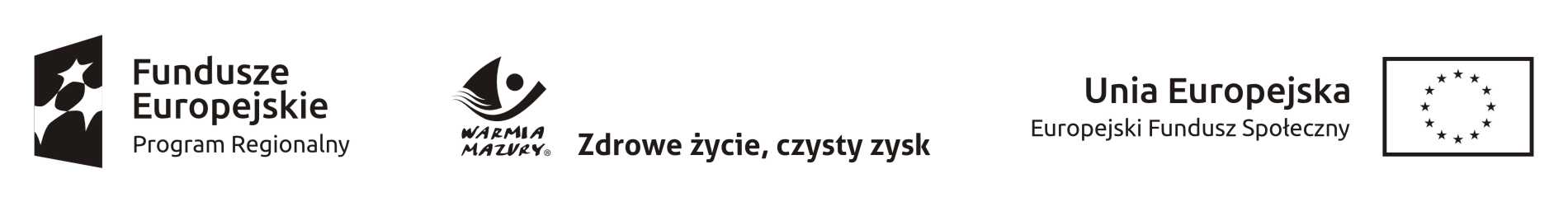 Znak sprawy: CAZPRP.261.1.1.2018Załącznik nr 2 do SIWZDo:Powiatowego Urzędu Pracy w Elblągu ul. Saperów 2482-300 ElblągOFERTAW związku z ogłoszonym postępowaniem organizowanym w trybie przetargu nieograniczonego na:Zadanie nr …… pn. ……………………………………………………………………………Oferujemy wykonanie przedmiotu zamówienia za cenę brutto:……………………………..zł słownie złotych brutto: ...............................................................................................................złLiczba uczestników szkolenia ……..Liczba godzin zegarowych  zajęć na kursie (ogółem) ……………. Miejsce realizacji szkolenia: …………………………………….…..…………………  (zajęcia teoretyczne)…………………………………………………………….(zajęcia praktyczne)5.Opiekunem szkolenia z ramienia instytucji szkoleniowej będziep. ………………………,
nr tel: …………………………….6. Oświadczam, że powierzam wykonanie wskazanej poniżej części zamówienia podwykonawcom: …………………………………………………………………….. w zakresie: ………………………..*……………………………………………………………………………………………  w zakresie: ………………………………………….* (* - wypełnić tylko w przypadku gdy Wykonawca będzie korzystał z pomocy podwykonawców).7. Zobowiązujemy się do wykonywania przedmiotu zamówienia w następujący sposób: rozpoczęcie usługi szkolenia nastąpi w terminie najpóźniej 5 dni od podpisania umowy.8. Wymagać będziemy zapłaty w terminie 14 dni od daty otrzymania faktury VAT po spełnieniu warunków określonych w projekcie umowy.9. Oświadczamy, że cena obejmuje wszystkie koszty jakie powstaną w związku z wykonaniem przedmiotu zamówienia.10. Oświadczamy, że Zamawiający umożliwił nam zebranie wszelkich istotnych dla wykonania przedmiotu zamówienia informacji.11. Wykonawca oświadcza, iż dysponuje środkami technicznymi i organizacyjnymi zapewniającymi ochronę przetwarzanych danych, w tym należytymi zabezpieczeniami umożliwiającymi przetwarzanie danych osobowych zgodnie z przepisami art. 36 – 39 ustawy z dnia 29 sierpnia 1997 r. o ochronie danych osobowych (t. j. Dz. U. z 2018 r., poz. 1000), oraz spełnia wymagania określone w przepisach, o których mowa w art. 39a tej ustawy. W zakresie przestrzegania tych przepisów Wykonawca ponosi odpowiedzialność jak administrator danych.12. Oświadczamy, że uważamy się za związanych niniejszą ofertą przez okres 30 dni, licząc od upływu terminu składania ofert. 13. Oświadczamy, że zapoznaliśmy się z SIWZ oraz projektem umowy, nie wnosimy do nich zastrzeżeń i je akceptujemy, a w przypadku wyboru naszej oferty, zobowiązujemy się do zawarcia umowy zgodnej z powyższymi dokumentami, w miejscu i terminie wskazanym przez Zamawiającego......................................dnia ....................... r.                    miejscowość								….....................................................................(osoba/y uprawniona/e do reprezentacji / pełnomocnik)F o r m u l a r z    o f e r t o w yF o r m u l a r z    o f e r t o w yNazwa Wykonawcy:Adres Wykonawcy:telefon, faks :e-mail: